§3320.  Foreign support agreement1.  Recognition.  Except as provided in subsections 3 and 4, a tribunal of this State shall recognize and enforce a foreign support agreement registered in this State.[PL 2009, c. 95, §83 (NEW); PL 2009, c. 95, §87 (AFF).]2.  Requirements.  An application or direct request for recognition and enforcement of a foreign support agreement must be accompanied by:A.  A complete text of the foreign support agreement; and  [PL 2009, c. 95, §83 (NEW); PL 2009, c. 95, §87 (AFF).]B.  A record stating that the foreign support agreement is enforceable as a decision in the issuing foreign country.  [PL 2009, c. 95, §83 (NEW); PL 2009, c. 95, §87 (AFF).][PL 2009, c. 95, §83 (NEW); PL 2009, c. 95, §87 (AFF).]3.  Vacate registration.  A tribunal of this State may vacate the registration of a foreign support agreement only if, acting on its motion, the tribunal finds that recognition and enforcement would be manifestly incompatible with public policy.[PL 2009, c. 95, §83 (NEW); PL 2009, c. 95, §87 (AFF).]4.  Refusal of recognition and enforcement.  In a contest of a foreign support agreement, a tribunal of this State may refuse recognition and enforcement of the agreement if it finds:A.  Recognition and enforcement of the agreement is manifestly incompatible with public policy;  [PL 2009, c. 95, §83 (NEW); PL 2009, c. 95, §87 (AFF).]B.  The agreement was obtained by fraud or falsification;  [PL 2009, c. 95, §83 (NEW); PL 2009, c. 95, §87 (AFF).]C.  The agreement is incompatible with a support order involving the same parties and having the same purpose in this State, another state or a foreign country if the support order is entitled to recognition and enforcement under this chapter in this State; or  [PL 2009, c. 95, §83 (NEW); PL 2009, c. 95, §87 (AFF).]D.  The record submitted under subsection 2, paragraph B lacks authenticity or integrity.  [PL 2009, c. 95, §83 (NEW); PL 2009, c. 95, §87 (AFF).][PL 2009, c. 95, §83 (NEW); PL 2009, c. 95, §87 (AFF).]5.  Suspension of proceeding.  A proceeding for recognition and enforcement of a foreign support agreement must be suspended during the pendency of a challenge to or appeal of the agreement before a tribunal of another state or a foreign country.[PL 2009, c. 95, §83 (NEW); PL 2009, c. 95, §87 (AFF).]SECTION HISTORYPL 2009, c. 95, §83 (NEW). PL 2009, c. 95, §87 (AFF). The State of Maine claims a copyright in its codified statutes. If you intend to republish this material, we require that you include the following disclaimer in your publication:All copyrights and other rights to statutory text are reserved by the State of Maine. The text included in this publication reflects changes made through the First Regular and First Special Session of the 131st Maine Legislature and is current through November 1, 2023
                    . The text is subject to change without notice. It is a version that has not been officially certified by the Secretary of State. Refer to the Maine Revised Statutes Annotated and supplements for certified text.
                The Office of the Revisor of Statutes also requests that you send us one copy of any statutory publication you may produce. Our goal is not to restrict publishing activity, but to keep track of who is publishing what, to identify any needless duplication and to preserve the State's copyright rights.PLEASE NOTE: The Revisor's Office cannot perform research for or provide legal advice or interpretation of Maine law to the public. If you need legal assistance, please contact a qualified attorney.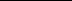 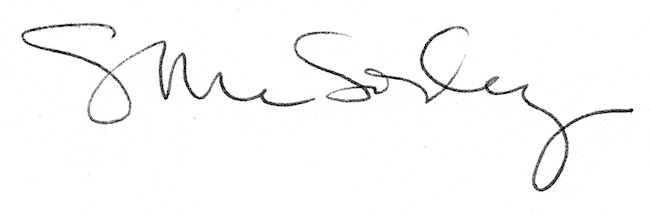 